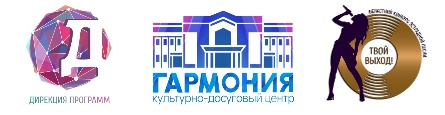 ПОЛОЖЕНИЕ о проведении Открытого конкурса эстрадного вокала «Твой выход», приуроченного ко Дню народного единства ОБЩИЕ ПОЛОЖЕНИЯНастоящее положение определяет цели и задачи открытого областного конкурса эстрадного вокала «Твой выход» (далее Конкурс), регламентирует условия и порядок его проведения. Учредители и организаторы Конкурса:ГАУК НСО «Дирекция фестивальных, конкурсных и культурно-массовых программ»;Администрация Коченёвского района;МБУ КДЦ «Гармония» Коченёвского района;Организаторы Конкурса не несут ответственность перед авторами произведений, исполняемых Конкурсантами: Данное  положение является официальным приглашением;Целями и задачами Конкурса являются:Поиск, развитие и поддержка талантливых исполнителей популярной музыки;Повышение исполнительского мастерства Конкурсантов;Возможность обмена творческим опытом, установление новых контактов взаимодействия между коллективами и солистами эстрадного и академического жанров;УСЛОВИЯ УЧАСТИЯ В КОНКУРСЕВ Конкурсе могут принять участие самодеятельные вокальные коллективы и индивидуальные исполнители эстрадного жанра (далее – Конкурсант) от 18 до 55 лет. СРОКИ И МЕСТО ПРОВЕДЕНИЯ КОНКУРСА Конкурс проводится в формате конкурсных прослушиваний в один тур 12 ноября 2022 года по адресу: ул. Совхозная   29, Коченёвский район, Новосибирская область - МБУ КДЦ «Гармония» Коченёвского района; Для участия в конкурсе необходимо до 7 ноября 2022 года включительно прислать заявку на электронную почту: tvoivihod2021@gmail.com  (Приложение 1);Неправильно оформленные заявки, отправленные без фонограммы минус для участия в Конкурсе, не принимаются.ПОРЯДОК ПРОВЕДЕНИЯ КОНКУРСАКонкурсант представляет одно музыкальное произведение, продолжительностью не более 5 минут в следующих номинациях: Эстрадный вокал – соло (сольное пение) – музыкальное сопровождение только фонограмма - минус;Эстрадный вокал – ансамбли (от 2 до 7 человек) музыкальное сопровождение только фонограмма - минус;Допускается участие одного исполнителя в нескольких номинациях. Фонограмма минус отправляется вместе с заявкой (Приложение 1) в электронном письме на e–mail:  tvoivihod2021@gmail.com; ЖЮРИ КОНКУРСА Для оценки выступления Конкурсантов формируется жюри,решение которого является окончательным и пересмотру не подлежит. Критерии оценок:Исполнительское мастерство и техника исполнения - диапазон, соответствие стилю, уровень сложности, оригинальность, соответствие репертуара возрастной категории и возможностям исполнителя, чувство ритма, умение пользоваться микрофоном;Артистизм — самопрезентация, умение преподнести исполняемое произведение;Имидж – самовыражение, костюм, реквизит;В состав жюри конкурса входят высококвалифицированные специалисты в области исполнительского искусства.  7. НАГРАЖДЕНИЕ 7.1.    Каждому Конкурсанту вручается диплом участника Открытого конкурса эстрадной песни «Твой выход»; 7.2.    Жюри определяет Гран-при и победителей Конкурса:Лауреат (I, II, III степеней) – для каждой номинации;Дипломант (I, II, III степеней) – для каждой номинации.  Победители Открытого конкурса эстрадной песни «Твой        выход» награждаются дипломами и кубками; 7.4.  Организатор конкурса оставляет за собой право внесения изменений в                отношении: времени проведения конкурса, очерёдности                        выступлений участников, дополнительных номинаций для            Конкурсантов. ФИНАНСИРОВАНИЕ          Конкурс проводится на некоммерческой основе;     9. КОНТАКТЫ Адрес организатора Конкурса: Новосибирская область, Коченёвский район, с. Прокудское, ул. Совхозная, д. 29. 
МБУ  КДЦ «Гармония»; e-mail: tvoivihod2021@gmail.com;Контактная информация: 8 953 792 95 12 - Юнг Мария Валерьевна – художественный руководитель.